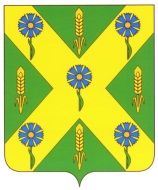 РОССИЙСКАЯ  ФЕДЕРАЦИЯОРЛОВСКАЯ ОБЛАСТЬАДМИНИСТРАЦИЯ НОВОСИЛЬСКОГО РАЙОНАПОСТАНОВЛЕНИЕ_18.06.2018г._____						        №__158______г. НовосильОБ УТВЕРЖДЕНИИ ПОРЯДКАФОРМИРОВАНИЯ И ВЕДЕНИЯ РЕЕСТРА ИСТОЧНИКОВДОХОДОВ БЮДЖЕТА НОВОСИЛЬСКОГО РАЙОНАВ соответствии со статьей 47.1 Бюджетного кодекса Российской Федерации, частью 3 статьи 6 Федерального закона от 30 ноября 2016 года N 409-ФЗ "О внесении изменений в Бюджетный кодекс Российской Федерации и признании утратившими силу отдельных положений законодательных актов Российской Федерации", постановлением Правительства Российской Федерации от 31 августа 2016 года N 868 "О порядке формирования и ведения перечня источников доходов Российской Федерации", постановлением Правительства Орловской области от 16 января 2018 года N 9 "Об утверждении Порядка формирования и ведения реестра источников доходов областного бюджета и реестра источников доходов бюджета Территориального фонда обязательного медицинского страхования Орловской области" администрация Новосильского района Орловской области постановляет:1. Утвердить прилагаемый Порядок формирования и ведения реестра источников доходов бюджета Новосильского района.2. Рекомендовать сельским поселениям Новосильского района осуществлять формирование и ведение реестров доходов бюджетов сельских поселений.3. Контроль за исполнением настоящего постановления оставляю за собой.Глава Новосильского района                                                 А.И.ШалимовПриложениек постановлениюАдминистрации Новосильского  районаот 18.06.2018. N 158ПОРЯДОКФОРМИРОВАНИЯ И ВЕДЕНИЯ РЕЕСТРА ИСТОЧНИКОВДОХОДОВ БЮДЖЕТА НОВОСИЛЬСКОГО  РАЙОНА1. Настоящий Порядок определяет правила формирования и ведения реестра источников доходов бюджета Новосильского района.2. Реестр источников доходов бюджета Новосильского района представляет собой свод информации о доходах бюджета Новосильского района по источникам доходов бюджета Новосильского района, формируемой в процессе составления, утверждения и исполнения бюджетов на основании перечня источников доходов Российской Федерации.3. Реестр источников доходов бюджета Новосильского района ведется на государственном языке Российской Федерации.4. Реестр источников доходов бюджета хранится в соответствии со сроками хранения архивных документов, определенными в соответствии с законодательством Российской Федерации об архивном деле.5. Реестр источников доходов бюджета Новосильского района ведется финансовым отделом администрации Новосильского  района Орловской области.6. В целях ведения реестра источников доходов бюджета Новосильского района финансовый отдел администрации Новосильского района Орловской области, органы местного самоуправления и органы администрации Новосильского района иные организации, осуществляющие бюджетные полномочия главных администраторов доходов бюджета и (или) администраторов доходов бюджета, - органы и организации, осуществляющие оказание (выполнение) муниципальных услуг (выполнение работ), предусматривающих за их оказание (выполнение) взимание платы по источнику доходов бюджета (в случае, если указанные органы и организации не осуществляют бюджетных полномочий администраторов доходов бюджета) (далее - участники процесса ведения реестра источников доходов бюджета), обеспечивают представление в финансовый отдел  администрации Новосильского района Орловской области сведений, необходимых для ведения реестра источников доходов бюджета в соответствии с настоящим Порядком.7. Формирование и ведение реестра источников доходов бюджета, представление сведений, указанных в пункте 6 настоящего Порядка осуществляется в соответствии с Общими требованиями к составу информации, порядку формирования и ведения реестра и источников доходов Российской Федерации, реестра источников доходов федерального бюджета, реестров источников доходов бюджетов субъектов Российской Федерации, реестров источников местных бюджетов и реестров источников доходов бюджетов государственных внебюджетных фондов, утвержденными постановлением Правительства Российской Федерации от 31 августа 2016 года N 868 "О порядке формирования и ведения перечня источников доходов Российской Федерации" (далее - Общие требования).8. В реестры источников доходов бюджетов в отношении каждого источника доходов бюджета включается следующая информация:1) наименование источника дохода бюджета;2) код (коды) классификации доходов бюджета, соответствующий источнику дохода бюджета, и идентификационный код источника дохода бюджета по перечню источников доходов Российской Федерации;3) наименование группы источников доходов бюджетов, в которую входит источник дохода бюджета, и ее идентификационный код по перечню источников доходов Российской Федерации;4) информация о публично-правовом образовании, в доход бюджета которого зачисляются платежи, являющиеся источником дохода бюджета;5) информация об органах местного самоуправления и органах администрации Новосильского района, иных организациях, осуществляющих бюджетные полномочия главных администраторов доходов бюджета;6) показатели прогноза доходов бюджета по коду классификации доходов бюджета, соответствующему источнику дохода бюджета, сформированные в целях составления и утверждения решения о бюджете Новосильского района;7) показатели прогноза доходов бюджета по коду классификации доходов бюджета, соответствующему источнику дохода бюджета, принимающие значения прогнозируемого общего объема доходов бюджета в соответствии с решением о бюджете;8) показатели прогноза доходов бюджета по коду классификации доходов бюджета, соответствующему источнику дохода бюджета, принимающие значения прогнозируемого общего объема доходов бюджета в соответствии с решением о бюджете с учетом внесенных изменений в решение о бюджете;9) показатели уточненного прогноза доходов бюджета по коду классификации доходов бюджета, соответствующему источнику дохода бюджета, формируемые в рамках составления сведений для составления и ведения кассового плана исполнения бюджета;10) показатели кассовых поступлений по коду классификации доходов бюджета, соответствующему источнику дохода бюджета;11) показатели кассовых поступлений по коду классификации доходов бюджета, соответствующему источнику дохода бюджета, принимающие значения доходов бюджета в соответствии с решением о бюджете.9. Финансовый отдел администрации Новосильского района Орловской области обеспечивает включение в реестр источников доходов бюджета информации, указанной в пункте 8 настоящего Порядка, в следующие сроки:1) информации, указанной в подпунктах 1 - 5 пункта 8 настоящего Порядка, - незамедлительно, но не позднее 1 рабочего дня со дня внесения указанной информации в перечень источников доходов Российской Федерации, реестр источников доходов Российской Федерации;2) информации, указанной в подпункте 6 пункта 8 настоящего Порядка, - в сроки, установленные порядком составления проекта бюджета на очередной финансовый год и плановый период;3) информации, указанной в подпунктах 7, 8 и 11 пункта 8 настоящего Порядка, - не позднее 5 рабочих дней со дня принятия или внесения изменений в решение о бюджете;4) информации, указанной в подпункте 9 пункта 8 настоящего Порядка, - согласно установленному в соответствии с бюджетным законодательством порядку составления и ведения кассового плана исполнения бюджета, но не позднее 10-го рабочего дня каждого месяца;5) информации, указанной в подпункте 10 пункта 8 настоящего Порядка, - в соответствии с установленным бюджетным законодательством порядком составления и ведения кассового плана исполнения бюджета и (или) представления сведений для ведения кассового плана исполнения бюджета, но не позднее 10-го рабочего дня каждого месяца года.10. Финансовый отдел администрации Новосильского района Орловской области в целях ведения реестра источников доходов бюджета в течение 1 рабочего дня со дня представления участником процесса ведения реестра источников доходов бюджета информации, указанной в пункте 8 настоящего Порядка, обеспечивает в автоматизированном режиме проверку (далее - проверка):1) наличия информации в соответствии с пунктом 8 настоящего Порядка;2) соответствия порядка формирования информации правилам, установленным пунктом 25 Общих требований.11. В случае положительного результата проверки (представленная информация соответствует требованиям пункта 8 настоящего Порядка и пункта 25 Общих требований) информация, представленная участником процесса ведения реестра источников доходов бюджета, образует реестровые записи реестра источников доходов бюджета, которым финансовый отдел администрации Новосильского района Орловской области в срок, указанный в пункте 10 настоящего Порядка, присваивает реестровые записи в соответствии с пунктом 20 Общих требований.При направлении участником процесса ведения реестра источников доходов бюджета измененной информации, указанной в пункте 8 настоящего Порядка, ранее образованные реестровые записи обновляются в срок, указанный в пункте 10 настоящего Порядка.В случае отрицательного результата проверки (представленная информация не соответствует требованиям пункта 8 настоящего Порядка и (или) пункта 25 Общих требований) информация, представленная участником процесса ведения реестра источников доходов бюджета, не образует (не обновляет) реестровые записи. В указанном случае финансовый отдел администрации Новосильского района Орловской области в течение не более 3 рабочих дней со дня представления участником процесса ведения реестра источников доходов бюджета информации уведомляют его об отрицательном результате проверки посредством направления протокола, содержащего сведения о причинах, послуживших основанием для отказа.12. Участник процесса ведения реестра источников доходов бюджета в срок не более 3 рабочих дней со дня получения протокола, указанного в абзаце третьем пункта 11 настоящего Порядка, устраняет выявленные несоответствия и повторно представляет информацию в финансовый отдел  администрации Новосильского  района Орловской области для включения в реестр источников доходов бюджета.13. Ответственность за полноту и достоверность сведений, а также своевременность их направления для включения в реестр источников доходов бюджета несут участники процесса ведения реестра источников доходов бюджета.14. Реестры источников доходов бюджетов муниципальных образований Новосильского района Орловской области представляются в финансовый отдел администрации Новосильского района Орловской области администрациями сельских поселений Новосильского района в течение 3 рабочих дней со дня составления реестра или внесения в него изменений.15. Реестр источников доходов бюджета Новосильского района направляется в составе документов и материалов, представляемых одновременно с проектом решения Новосильского районного Совета народных депутатов о бюджете Новосильского района, в Новосильский районный Совет народных депутатов по форме согласно приложению к настоящему Порядку.Приложение 1к Порядкуформирования и веденияреестра источников доходовбюджета Новосильского районаРеестристочников доходов бюджета Новосильского района                      на "____" ____________ 20__ годаГлавный администратор доходов бюджета ____________________________Единица измерения                    рублейНомер реестровой записиНаименование группы источников доходов бюджетов/наименование источника дохода бюджетаКод классификации доходов бюджетовКод классификации доходов бюджетовНаименование главного администратора доходовКод строкиПрогноз доходов бюджета на 20__ год (текущий финансовый год)Кассовые поступления в текущем финансовом году (по состоянию на "___" _______ 20__ год)Оценка исполнения 20__ год (текущий финансовый год)Прогноз доходов бюджетаПрогноз доходов бюджетаПрогноз доходов бюджетаНомер реестровой записиНаименование группы источников доходов бюджетов/наименование источника дохода бюджетакоднаименованиеНаименование главного администратора доходовКод строкиПрогноз доходов бюджета на 20__ год (текущий финансовый год)Кассовые поступления в текущем финансовом году (по состоянию на "___" _______ 20__ год)Оценка исполнения 20__ год (текущий финансовый год)на 20__ год (очередной финансовый год)на 20__ год (первый год планового периода)на 20__ год (второй год планового периода)123456789101112